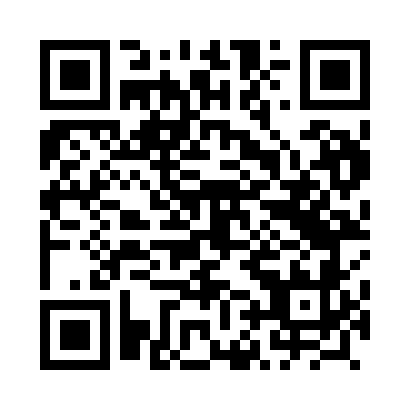 Prayer times for Lupiny, PolandMon 1 Apr 2024 - Tue 30 Apr 2024High Latitude Method: Angle Based RulePrayer Calculation Method: Muslim World LeagueAsar Calculation Method: HanafiPrayer times provided by https://www.salahtimes.comDateDayFajrSunriseDhuhrAsrMaghribIsha1Mon4:166:1012:385:057:068:542Tue4:136:0812:375:067:088:563Wed4:106:0612:375:087:108:584Thu4:086:0312:375:097:119:005Fri4:056:0112:375:107:139:026Sat4:025:5912:365:117:149:047Sun4:005:5712:365:127:169:068Mon3:575:5512:365:137:179:089Tue3:545:5312:355:147:199:1010Wed3:515:5112:355:157:209:1211Thu3:495:4912:355:167:229:1512Fri3:465:4712:355:177:249:1713Sat3:435:4412:345:197:259:1914Sun3:405:4212:345:207:279:2115Mon3:375:4012:345:217:289:2416Tue3:345:3812:345:227:309:2617Wed3:325:3612:335:237:319:2818Thu3:295:3412:335:247:339:3119Fri3:265:3212:335:257:359:3320Sat3:235:3012:335:267:369:3521Sun3:205:2812:335:277:389:3822Mon3:175:2612:325:287:399:4023Tue3:145:2412:325:297:419:4324Wed3:115:2212:325:307:429:4525Thu3:085:2112:325:317:449:4826Fri3:055:1912:325:327:459:5027Sat3:025:1712:325:337:479:5328Sun2:595:1512:315:347:499:5529Mon2:565:1312:315:357:509:5830Tue2:535:1112:315:367:5210:01